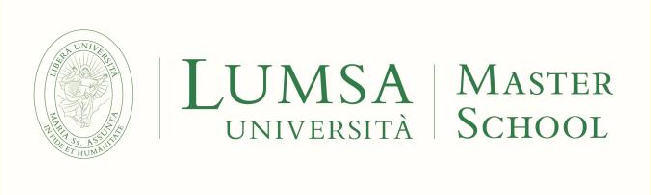 DOMANDA DI ISCRIZIONEda inviare tramite l'apposita FORMMaster universitario di primo livelloCAA – Comunicazione Aumentativa e Alternativaa.a. 2020-2021(compilare in ogni parte in stampatello)Sede di POZZUOLI (NA)Al Magnifico RettoreDati personaliNome	 Cognome	 Luogo e data di nascita 	 Codice Fiscale ResidenzaVia 					N	 CAP 		Città 			Prov.      Tel. 	Fax 		Cell. 	E-mail  		Consapevole che:la presente iscrizione è incompatibile con altre iscrizioni a Corsi di laurea, Master, Corsi di Perfezionamento, Scuole di specializzazione e Dottorati;in caso di eventuale rinuncia non si ha diritto alla restituzione delle rate pagate. La rinuncia non esonera dal pagamento dell’intero ammontare della quota di iscrizione;CHIEDEdi essere iscritto per l’a.a. 2020-2021 al Master universitario di primo livello CAA – Comunicazione Aumentativa e Alternativa□ Modalità BLENDED: € 3.516,00	□ Modalità FAD: € 2.516,00A tal fine, consapevole che le dichiarazioni mendaci sono punite penalmente ai sensi dell’art. 76 delD.P.R. 28 dicembre 2000 n. 445 e successive modifiche e che la LUMSA effettuerà controlli, anche a campione, sulla veridicità delle dichiarazioni rese, ai sensi degli art. 71, 75 e 76 dello stesso D.P.R.DICHIARADi essere stato immatricolato per la prima volta nel sistema universitario italiano nell’a.a.  	presso l’Ateneo 	Titoli di StudioLaurea di primo livello in  				 A.A. 	/ 	Voto 	/ 	Classe di laurea (per i corsi di nuovo ordinamento)_ 	 Conseguita presso 			in data (giorno, mese eanno) 	Durata legale Corso di Laurea in anni  	Laurea di secondo livello in  			 A.A. 	/ 	Voto 	/ 	Classe di laurea (per i corsi di nuovo ordinamento) 		  Conseguita presso 		_ 		in data (giorno, mese e anno) 		 Durata legale Corso di Laurea in anni  		Allegare alla presente:Copia di un documento valido di riconoscimento e del codice fiscale;Autocertificazione del titolo universitario conseguito debitamente sottoscritta oppure del relativo certificato con l’indicazione del voto di laurea. Se in possesso di titolo di studio conseguito all'estero è necessario allegare alla domanda di iscrizione il titolo finale in originale (o copia conforme), la sua traduzione in lingua italiana e la Dichiarazione di valore o l’attestazione rilasciata da centri ENIC-NARIC. L’iscrizione resta subordinata alla valutazione della idoneità del titolo da parte degli organi accademici.Titoli rilasciati da istituti universitari di studi ecclesiastici con sede in Italia approvati dalla Santa Sede: gli studenti in possesso di questi titoli dovranno allegare una copia degli stessi debitamente legalizzata dalle competenti autorità ecclesiastiche. I candidati dovranno produrre l'originale al momento dell'effettiva iscrizione. I candidati dovranno produrre l'originale al momento dell'effettiva iscrizioneCopia della ricevuta del pagamento della quota da versare all’atto dell’iscrizione (rimborsabile esclusivamente in caso di mancata attivazione/non ammissione al master) da versare mediante bonifico bancario a favore di LUMSA – UBI - BANCA SPA –Codice IBAN IT 57 B 03111 03226 000000005620(nella causale specificare nome e cognome e il titolo del Master)Stampa della ricevuta della Registrazione anagrafica sul sito della LUMSA (non occorre per i laureati LUMSA)Per cittadini di paesi dell'Unione Europea: copia Carta identità europea e/o del passaportoPer cittadini extraeuropei copia del permesso di soggiorno oppure copia dell'appuntamento alla Questura per richiedere il permesso di soggiorno; copia del passaporto e del vistoAttenzione:Non è consentito l’invio delle domande tramite posta elettronica.L’irregolarità della domanda e degli allegati inviati comporteranno la nonaccettazione della domanda di iscrizione al Master.Le tasse di iscrizione restano al di fuori del campo di applicazione I.V.A, pertanto, non potrà essere rilasciata alcuna fattura.La rateizzazione della quota di iscrizione è solo un’agevolazione concessa allo studente: pertanto, l’eventuale rinuncia non esonera dal pagamento dell’intero ammontare della stessa.Ai sensi del Reg. UE 2016/679 la informiamo che i dati personali (es. numero di telefono, indirizzo, codice fiscale) inseriti mediante compilazione della presente modulistica verranno trattati da LUMSA Libera Università Maria Ss. Assunta in conformità delle condizioni (titolare, DPO, finalità, conservazione, base giuridica, trasferimento dati, diritti) indicate nell’informativa sul trattamento dei dati personali ex art. 13 del Regolamento UE 2016/679 disponibile presso la Segreteria Studenti e consultabile al seguente link della Privacy  Data 		Firma 	_Ai sensi del Reg. UE 2016/679 la informiamo che i dati personali (es. numero di telefono, indirizzo, codice fiscale) inseriti mediante compilazione della presente modulistica verranno trattati dal Consorzio Universitario Humanitas/Universalus  in conformità delle condizioni (titolare, DPO, finalità, conservazione, base giuridica, trasferimento dati, diritti) indicate nell’informativa sul trattamento dei dati personali ex art. 13 del Regolamento UE 2016/679 disponibile presso la Segreteria Studenti e consultabile al seguente link della Privacy .Data 		Firma 	_